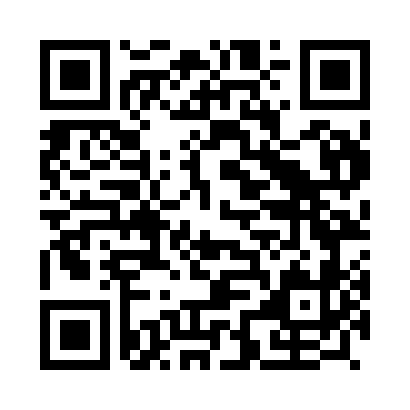 Prayer times for Poco Velho, PortugalWed 1 May 2024 - Fri 31 May 2024High Latitude Method: Angle Based RulePrayer Calculation Method: Muslim World LeagueAsar Calculation Method: HanafiPrayer times provided by https://www.salahtimes.comDateDayFajrSunriseDhuhrAsrMaghribIsha1Wed4:416:261:246:208:2410:022Thu4:396:251:246:218:2510:033Fri4:376:231:246:218:2610:054Sat4:366:221:246:228:2710:065Sun4:346:211:246:228:2810:086Mon4:326:201:246:238:2910:097Tue4:316:191:246:238:3010:118Wed4:296:171:246:248:3110:129Thu4:276:161:246:258:3210:1410Fri4:266:151:246:258:3310:1511Sat4:246:141:246:268:3410:1712Sun4:236:131:246:268:3510:1813Mon4:216:121:246:278:3610:2014Tue4:196:111:246:278:3710:2115Wed4:186:101:246:288:3810:2316Thu4:166:091:246:288:3910:2417Fri4:156:081:246:298:3910:2618Sat4:146:081:246:308:4010:2719Sun4:126:071:246:308:4110:2820Mon4:116:061:246:318:4210:3021Tue4:106:051:246:318:4310:3122Wed4:086:041:246:328:4410:3223Thu4:076:041:246:328:4510:3424Fri4:066:031:246:338:4610:3525Sat4:056:021:246:338:4710:3626Sun4:046:021:246:348:4710:3827Mon4:026:011:256:348:4810:3928Tue4:016:011:256:358:4910:4029Wed4:006:001:256:358:5010:4130Thu3:596:001:256:368:5110:4331Fri3:585:591:256:368:5110:44